Science-Light: https://www.bbc.co.uk/bitesize/topics/zbssgk7Lesson 4: LO: To identify how shadows are formed. To start: White Hat: What is a shadow?Green Hat: What words would you use when you talk about shadows? (You can watch the whole story or skip to around the 5.00 minute mark)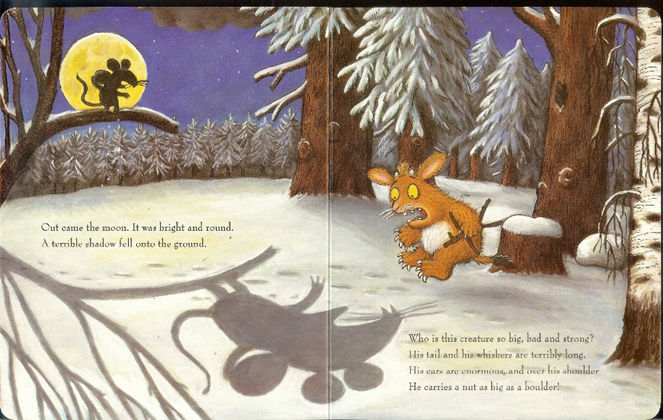 Yellow Hat: How was the mouse’s shadow useful?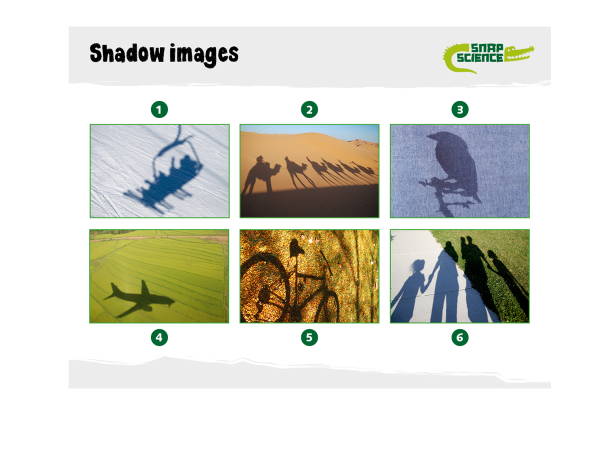 Can you identify what these are shadows of?Key Vocabulary: Opaque- Blocks the light from passing through Transparent- Lets nearly all the light falling on it to pass through Translucent- Blocks some of the light passing through itCan you think of some examples of objects for each of the above terms?What is a shadow?https://www.youtube.com/watch?v=YuUJCNzfoBwhttps://www.bbc.co.uk/bitesize/clips/z6fnvcwKey Information: Shadows are created when a source of light shines on an object but the light is blocked and does not pass through it.Task 1:  Sort the objectsPaper				Ice cubes				WindowPencil				Sandwich bag				Glass bottleSticky tape 			Chair					Tin canTask 2: Look at the items below and decide which type of material would be best for each one. Try to explain your reasons:Bathroom windowSun HatLiving room curtainsCar windscreen A window Shower curtainExplain your reasons for your choices. Task 3: Complete the paragraph below: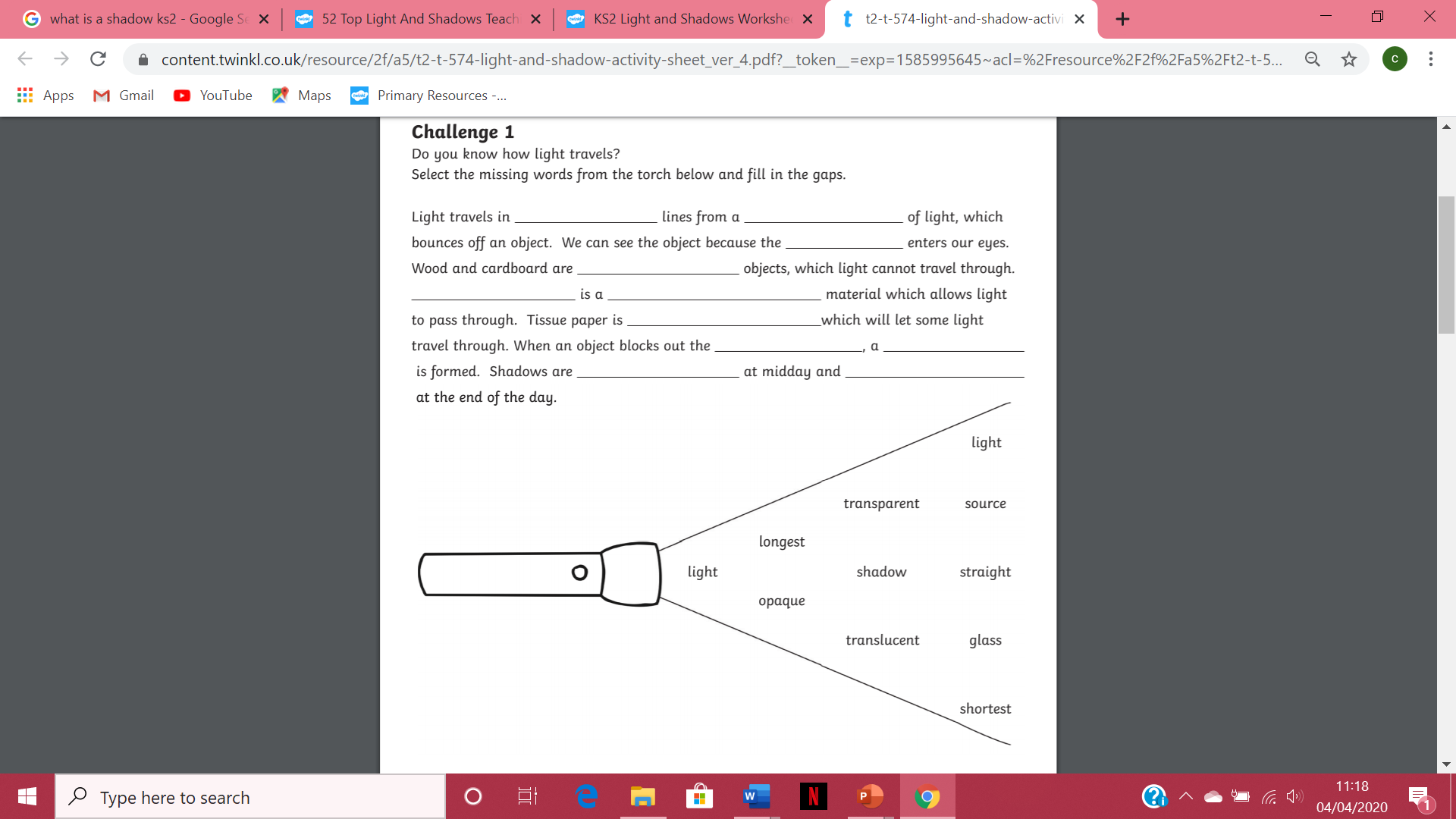 Task 4: To Investigate: How can you make a really good shadow?Use a torch to investigate how different types of shadows can be made.  Test out some opaque, transparent and translucent objects you can find around your house. Can you try to make a long, stretched shadow or a shorter shadow? How?Remember to record all of your findings.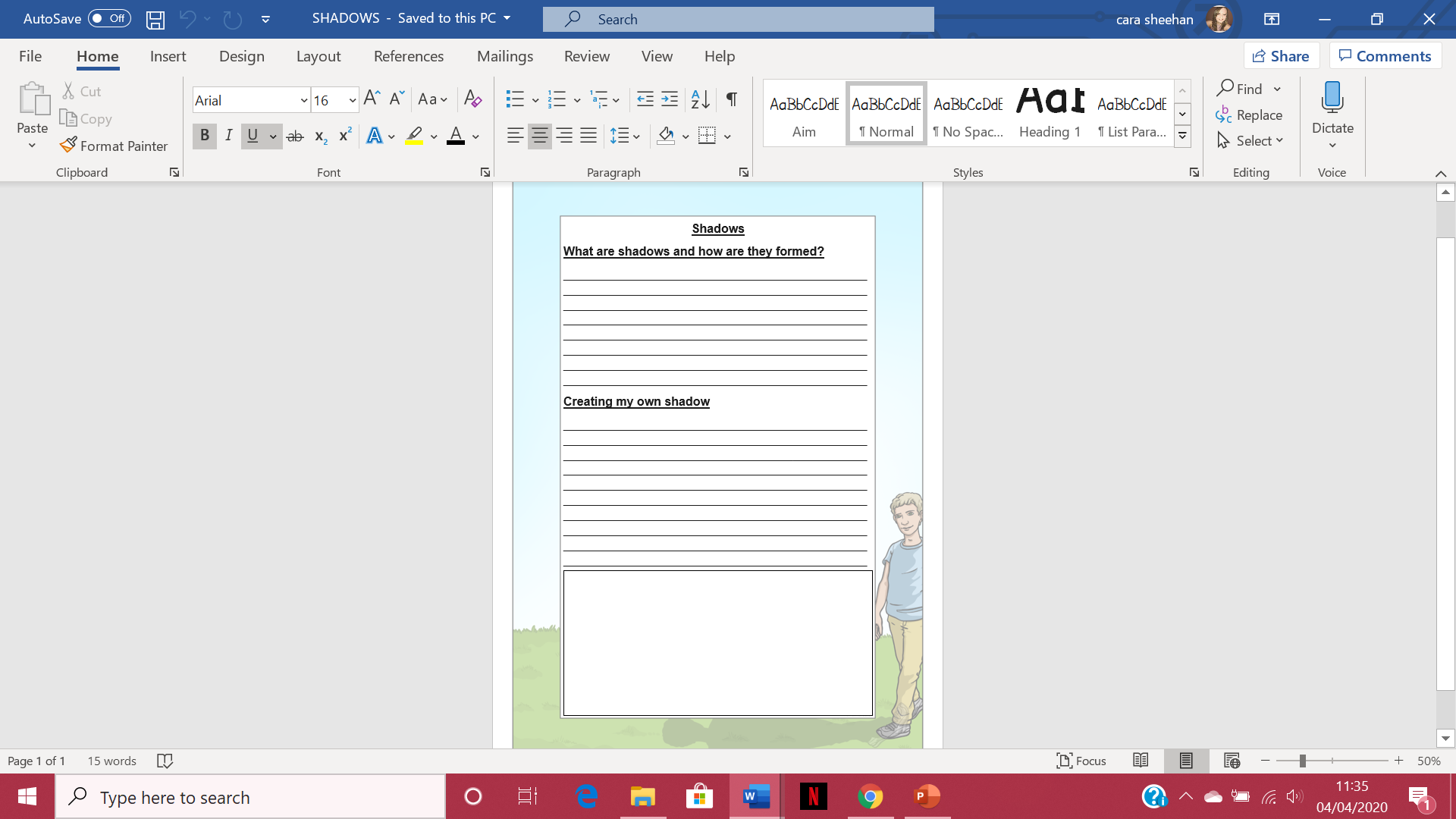 TransparentOpaqueTranslucent